КАРТОЧКАк Решению Совета муниципального образования «Приволжский район» Астраханской областиОб утверждении Порядка предоставления иных межбюджетных трансфертов бюджетам поселений Приволжского района из бюджета муниципального образования «Приволжский район»___________________________________________________________________«___» ________ 2019г.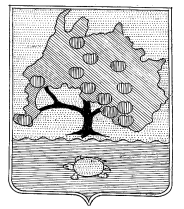 СОВЕТ МУНИЦИПАЛЬНОГО ОБРАЗОВАНИЯ«ПРИВОЛЖСКИЙ РАЙОН»АСТРАХАНСКОЙ ОБЛАСТИР Е Ш Е Н И ЕОт  30.05.  2019г. № 243         с. Началово Об утверждении Порядка предоставления иных межбюджетных трансфертов бюджетам поселений Приволжского района из бюджета муниципального образования «Приволжский район»в рамках муниципальной программы  «Формирование современной городской среды на территории муниципального образования «Приволжский район» на 2018-2022 годы»На основании Федерального закона от 06.10.2003 № 131-ФЗ «Об общих принципах организации местного самоуправления в Российской Федерации»,в соответствии со статьей 142.4. Бюджетного кодекса Российской Федерации, ст.39 Устава муниципального образования «Приволжский район» Совет муниципального образования «Приволжский район» РЕШИЛ:1.Утвердить Порядок предоставления иных межбюджетных трансфертов из бюджета муниципального образования «Приволжский район» за счет средств бюджета Астраханской области   муниципальным образованиям поселений на реализацию мероприятий по благоустройству общественных территорий в рамках основного мероприятия по реализации регионального проекта «Формирование комфортной городской среды (Астраханская область)» в рамках национального проекта «Жилье и городская среда» государственной программы «Формирование современной городской среды на территории Астраханской области» и в рамках муниципальной программы  «Формирование современной городской среды на территории муниципального образования «Приволжский район» на 2018-2022 годы», утвержденной постановлением администрации муниципального образования «Приволжский район» от 17.04.2018 №201  согласно приложению 1 к настоящему Решению.2. Утвердить Порядок предоставления иных межбюджетных трансфертов из бюджета муниципального образования «Приволжский район» за счет средств бюджета Астраханской области муниципальным образованиям поселений на реализацию мероприятий по благоустройству дворовых территорий в рамках основного мероприятия по реализации регионального проекта «Формирование комфортной городской среды (Астраханская область)» в рамках национального проекта «Жилье и городская среда» государственной программы «Формирование современной городской среды на территории Астраханской области» и в рамках муниципальной программы  «Формирование современной городской среды на территории муниципального образования «Приволжский район» на 2018-2022 годы», утвержденной постановлением администрации муниципального образования «Приволжский район» от 17.04.2018 №201  согласно приложению 2 к настоящему Решению.3. Опубликовать настоящее Решение в общественно-политической газете «Приволжская газета».4.Настоящее Решение вступает в силу со дня опубликования.Глава муниципального образования«Приволжский район», исполняющий полномочия Председателя Совета				                      Я.Р.ТуктаровПриложение 1 к РешениюСовета муниципального образования «Приволжский район»От30.05.2019 №243Порядок предоставления иных межбюджетных трансфертов из бюджета муниципального образования «Приволжский район» за счет средств бюджета Астраханской области   муниципальным образованиям поселений на реализацию мероприятий по благоустройству общественных территорий в рамках основного мероприятия по реализации регионального проекта «Формирование комфортной городской среды (Астраханская область)» в рамках национального проекта «Жилье и городская среда» государственной программы «Формирование современной городской среды на территории Астраханской области»	1.Настоящий Порядок предоставления иных межбюджетных трансфертов из бюджета муниципального образования «Приволжский район» за счет средств бюджета Астраханской области муниципальным образованиям поселений на реализацию мероприятий по благоустройству общественных территорий в рамках основного мероприятия по реализации регионального проекта «Формирование комфортной городской среды (Астраханская область)» в рамках национального проекта «Жилье и городская среда» государственной программы «Формирование современной городской среды на территории Астраханской области» (далее - Порядок) разработан в соответствии с Бюджетным кодексом Российской Федерации, постановлением Правительства Российской Федерации от № 1710 «Об утверждении государственной программы Российской Федерации «Обеспечение доступным и комфортным жильем и коммунальными услугами граждан Российской Федерации», и определяет условия предоставления иных межбюджетных трансфертов из бюджета муниципального образования «Приволжский район» за счет средств бюджета Астраханской области муниципальным образованиям поселений на реализацию мероприятий по благоустройству общественных территорий в рамках основного мероприятия по реализации регионального проекта «Формирование комфортной городской среды (Астраханская область)» в рамках национального проекта «Жилье и городская среда» государственной программы «Формирование современной городской среды на территории Астраханской области», утвержденной постановлением Правительства Астраханской области от 31.08.2017 № 292-П  и постановлением администрации муниципального образования «Приволжский район» от 17.04.2018 №201 «Об утверждении муниципальной программы муниципального образования «Приволжский район» «Формирование современной городской среды на территории муниципального образования «Приволжский район» на 2018-2022 годы» (далее –иные межбюджетные трансферты).	2. Понятия, используемые в настоящем Порядке, применяются в значениях, определенных постановлением Правительства Российской Федерации от № 1710 «Об утверждении государственной программы Российской Федерации «Обеспечение доступным и комфортным жильем и коммунальными услугами граждан Российской Федерации».	3.Главным распорядителем иных межбюджетных трансфертов является финансовое управление муниципального образования «Приволжский район» (далее — управление).	4.Получателями иных межбюджетных трансфертов являются муниципальные образования поселений (далее - муниципальные образования).	5. Критерии отбора муниципальных образований и условия предоставления иных межбюджетных трансфертов, осуществляется в соответствии с Порядком, утвержденным постановлением Правительства Астраханской области от 31.08.2017 № 292-П «О государственной программы «Формирование современной городской среды на территории Астраханской области».	Методика распределения и расчет иных межбюджетных трансфертов бюджету i-го муниципального образования определяется по следующей формуле:Сi≤ Смр * Pi / P, где:Сi – размер иного межбюджетного трансферта, предоставляемый бюджету i-го муниципального образования;Смр –объем иных межбюджетных трансфертов, утвержденный решением Совета муниципального образования «Приволжский район» о бюджете;Pi - заявленная финансовая потребность i-го муниципального образования на предоставление иного межбюджетного трансферта;P – общая заявленная финансовая потребность муниципальных образований на предоставление иных межбюджетных трансфертов.		6.Для получения иных межбюджетных трансфертов муниципальные образования до 15 июня текущего финансового года представляют в администрацию муниципального образования «Приволжский район» следующие документы:	- заявку на предоставление иных межбюджетных трансфертов в произвольной письменной форме, содержащую в том числе обязательства муниципального образования, указанные в подпункте 7.7 пункта 7 Порядка, утвержденного постановлением Правительства Астраханской области от 31.08.2017 № 292-П  «О государственной программы «Формирование современной городской среды на территории Астраханской области» ;выписку из бюджета муниципального образования, подтверждающую наличие в бюджете муниципального образования бюджетных ассигнований на исполнение расходного обязательства муниципального образования, софинансирование которого осуществляется из бюджета муниципального образования «Приволжский район» за счет средств бюджета Астраханской области, в размере не менее 1,5 процента от суммы иные межбюджетные трансферты;копии:	муниципальной программы, соответствующей требованиям, указанным в подпункте 7.2 пункта 7 Порядка, утвержденного постановлением Правительства Астраханской области от 31.08.2017 № 292-П  «О государственной программы «Формирование современной городской среды на территории Астраханской области»;дизайн-проектов благоустройства общественных территорий.	7. Отдел экономического развития администрации муниципального образования «Приволжский район» регистрирует документы, указанные в пункте 9 Порядка, утвержденного постановлением Правительства Астраханской области от 31.08.2017 № 292-П  «О государственной программы «Формирование современной городской среды на территории Астраханской области»  (далее - документы), в день их поступления и в течение 10 рабочих дней со дня их регистрации и направляет в управление расчеты иных межбюджетных трансфертов бюджетам муниципальных образований в управление. 	8.Основаниями для отказа в предоставлении иных межбюджетных трансфертах являются:несоответствие муниципального образования критерию отбора, указанному в пункте 5 Порядка, утвержденного постановлением Правительства Астраханской области от 31.08.2017 № 292-П «О государственной программы «Формирование современной городской среды на территории Астраханской области»  ;представление неполного пакета документов, указанных в пункте 9  Порядка, утвержденного постановлением Правительства Астраханской области от 31.08.2017 № 292-П  «О государственной программы «Формирование современной городской среды на территории Астраханской области» и (или) недостоверных сведений в них;несоблюдение условий предоставления иных межбюджетных трансфертах, указанных в пункте 7 Порядка утвержденного постановлением Правительства Астраханской области от 31.08.2017 № 292-П  «О государственной программы «Формирование современной городской среды на территории Астраханской области»;несоблюдение срока представления документов, указанного в пункте 9 Порядка, утвержденного постановлением Правительства Астраханской области от 31.08.2017 № 292-П  «О государственной программы «Формирование современной городской среды на территории Астраханской области»  .В случае отказа в предоставлении иных межбюджетных трансфертах по основаниям, предусмотренным в абзацах третьем, четвертом настоящего пункта, муниципальное образование имеет право повторно обратиться за предоставлением иных межбюджетных трансфертах после устранения оснований, послуживших причиной отказа, но не позднее срока, указанного в пункте 9 Порядка, утвержденного постановлением Правительства Астраханской области от 31.08.2017 № 292-П  «О государственной программы «Формирование современной городской среды на территории Астраханской области».	9. Управление готовит проект Решения Совета муниципального образования «Приволжский район» о внесении изменений в бюджет района в части уточнения предоставления иных межбюджетных трансфертов бюджетам муниципальных образований и в течении 5 рабочих дней со дня принятия Решения Совета муниципального образования «Приволжский район» о внесении изменений в бюджет района уведомляет муниципальные образования о предоставлении иных межбюджетных трансфертов.	10.Основанием для перечисления иных межбюджетных трансфертов муниципальному образованию является соглашение, заключенное между муниципальным образованием «Приволжский район» и муниципальным образованием поселения, по форме, утвержденной правовым актом министерства строительства и жилищно-коммунального хозяйства Астраханской области.	11.Муниципальные образования представляют в администрацию муниципального образования «Приволжский район» отчет в сроки и по форме, установленные правовым актом министерства строительства и жилищно-коммунального хозяйства Астраханской области.	12.Муниципальные образования несут ответственность за соблюдение условий, целей и порядка предоставления иных межбюджетных трансфертов.	13.Управление в соответствии с Бюджетным кодексом Российской Федерации обеспечивает соблюдение муниципальными образованиями условий, целей и порядка, установленных при предоставлении иных межбюджетных трансфертов.В случае несоблюдения муниципальными образованиями условий, целей и порядка предоставления иных межбюджетных трансфертов управление письменно уведомляет муниципальные образования о выявленных нарушениях в течение 10 рабочих дней со дня их выявления.Муниципальные образования обязаны устранить выявленные нарушения в течение 10 рабочих дней со дня получения уведомления, указанного в абзаце 2 настоящего пункта.В случае не устранения муниципальными образованиями нарушений в срок, установленный абзацем третьим настоящего пункта, к ним применяются бюджетные меры принуждения в порядке, установленном бюджетным законодательством Российской Федерации.14. В случае если муниципальным образованием по состоянию на 31 декабря года предоставления иных межбюджетных трансфертов допущены нарушения обязательств, предусмотренных соглашением, и в срок до первой даты представления отчетности о достижении значений показателей результативности (результатов) использования иных межбюджетных трансфертов в соответствии с соглашением в году, следующем за годом предоставления иных межбюджетных трансфертов, указанные нарушения не устранены, объем средств, подлежащий возврату из бюджета муниципального образования в бюджет Астраханской области в срок до 15 мая года, следующего за годом предоставления иных межбюджетных трансфертов (Vвозврата), определяется по формуле:Vвозврата = Сi x (SUM Bi / n) x k,где:Ci - размер иных межбюджетных трансфертов, предоставленной бюджету муниципального образования;SUM Bi - суммарное значение индексов Bi, отражающих уровень недостижения i-го показателя результативности использования иных межбюджетных трансфертов, имеющих значение больше нуля;n - общее количество показателей результативности использования иных межбюджетных трансфертов, включенных в соглашение;k - понижающий коэффициент, равный 0,1.Индекс, отражающий уровень недостижения i-го показателя результативности использования иных межбюджетных трансфертов, определяется по формуле:Bi = 1 - Ti / Ni,где:Ti - фактически достигнутое значение i-го показателя результативности использования иных межбюджетных трансфертов на отчетную дату;Ni - плановое значение i-го показателя результативности использования иных межбюджетных трансфертов, установленное соглашением.При расчете коэффициента возврата иных межбюджетных трансфертов используются только положительные значения индекса, отражающего уровень недостижения i-го показателя результативности использования иных межбюджетных трансфертов.15. Показатели результативности использования иных межбюджетных трансфертов:Приложение 2 к РешениюСовета муниципального образования «Приволжский район»От 30.05.2019 №243Порядок предоставления иных межбюджетных трансфертов из бюджета муниципального образования «Приволжский район» за счет средств бюджета Астраханской области муниципальным образованиям поселений на реализацию мероприятий по благоустройству дворовых территорий в рамках основного мероприятия по реализации регионального проекта «Формирование комфортной городской среды (Астраханская область)» в рамках национального проекта «Жилье и городская среда» государственной программы «Формирование современной городской среды на территории Астраханской области»	1.Настоящий Порядок предоставления иных межбюджетных трансфертов из муниципального образования «Приволжский район» за счет средств бюджета Астраханской области муниципальным образованиям поселений на реализацию мероприятий по благоустройству дворовых территорий в рамках основного мероприятия по реализации регионального проекта «Формирование комфортной городской среды (Астраханская область)» в рамках национального проекта «Жилье и городская среда» государственной программы «Формирование современной городской среды на территории Астраханской области» (далее - Порядок) разработан в соответствии с Бюджетным кодексом Российской Федерации и определяет условия предоставления иных межбюджетных трансфертов из бюджета Астраханской области муниципальным образованиям Астраханской области на реализацию мероприятий по благоустройству дворовых территорий в рамках основного мероприятия по реализации регионального проекта «Формирование комфортной городской среды (Астраханская область)» в рамках национального проекта «Жилье и городская среда» государственной программы «Формирование современной городской среды на территории Астраханской области», утвержденной постановлением Правительства Астраханской области от 31.08.2017 № 292-П и постановлением администрации муниципального образования «Приволжский район» от 17.04.2018 №201 «Об утверждении муниципальной программы муниципального образования «Приволжский район» «Формирование современной городской среды на территории муниципального образования «Приволжский район» на 2018-2022 годы» (далее –иные межбюджетные трансферты).	2.Иные межбюджетные трансферты предоставляется на выполнение мероприятий по благоустройству дворовых территорий в рамках минимального перечня работ, включающего:ремонт и устройство дворовых проездов (включая оснащение пандусами съездов с тротуаров и (или) из подъездов многоквартирных домов для маломобильных групп населения); обеспечение освещения дворовых территорий; установка скамеек, урн.	3.Главным распорядителем иных межбюджетных трансфертов является финансовое управление муниципального образования «Приволжский район» (далее - управление).	4.Получателями иных межбюджетных трансфертов являются муниципальные образования поселений (далее - муниципальное образование).	5.Критерием отбора муниципальных образований для предоставления иных межбюджетных трансфертов является соблюдение одновременно следующих условий:наличие в составе муниципального образования населенных пунктов с численностью населения не менее 1000 человек;наличие дворовых территорий, подлежащих благоустройству и включенных в адресный перечень дворовых территорий, подлежащих благоустройству, муниципальной программы формирования современной городской среды (далее - адресный перечень).	6.Иные межбюджетные трансферты предоставляются из бюджета муниципального образования «Приволжский район» за счет средств бюджета  Астраханской области в пределах бюджетных ассигнований, предусмотренных управлению законом Астраханской области о бюджете Астраханской области  Решением Совета муниципального образования «Приволжский район» о бюджете района , на цели, указанные в пункте 1 настоящего Порядка.	7.Условиями предоставления иных межбюджетных трансфертов муниципальным образованиям являются:	7.1.Наличие муниципальной программы формирования современной городской среды (далее - муниципальная программа), предусматривающей в том числе:адресный перечень;информацию о доле трудового участия собственников помещений в многоквартирных домах, собственников иных зданий и сооружений, расположенных в границах дворовой территории, подлежащей благоустройству и включенной в адресный перечень (далее - заинтересованные лица, дворовая территория), в работе по благоустройству дворовых территорий;право муниципального образования исключать из адресного перечня дворовые территории, расположенные вблизи многоквартирных домов, физический износ основных конструктивных элементов (крыши, стены, фундамента) которых превышает 70 процентов, а также дворовые территории, которые планируются к изъятию для муниципальных или государственных нужд в соответствии с генеральным планом соответствующего поселения, городского округа, при условии одобрения решения об исключении указанных дворовых территорий из адресного перечня межведомственной комиссией по обеспечению реализации приоритетного проекта «Формирование комфортной городской среды» в Астраханской области, созданной в соответствии с постановлением Губернатора Астраханской области от 28.02.2017 № 19 «О межведомственной комиссии по обеспечению реализации приоритетного проекта «Формирование комфортной городской среды» в Астраханской области» (далее - межведомственная комиссия);право муниципального образования исключать из адресного перечня дворовые территории, собственники помещений многоквартирных домов которых приняли решение об отказе от благоустройства дворовой территории в рамках реализации муниципальной программы или не приняли решения о благоустройстве дворовой территории в сроки, установленные муниципальной программой, при условии одобрения решения об исключении указанных дворовых территорий из адресного перечня межведомственной комиссией в соответствии с положением о межведомственной комиссии;условие о предельной дате заключения соглашений по результатам закупки товаров, работ и услуг для обеспечения муниципальных нужд в целях реализации муниципальных программ не позднее 1 июля года предоставления иные межбюджетные трансферты, за исключением случаев обжалования действий (бездействия) заказчика и (или) комиссии по осуществлению закупок, и (или) оператора электронной площадки при осуществлении закупки товаров, работ, услуг в порядке, установленном законодательством Российской Федерации, при которых срок заключения таких соглашений продлевается на срок указанного обжалования.	7.2.Наличие письменного обязательства муниципального образования по обеспечению:завершения в полном объеме реализации мероприятий муниципальной программы в установленные в ней сроки;проведения общественных обсуждений проектов муниципальных программ, в том числе при внесении в них изменений (срок обсуждения - не менее 30 календарных дней со дня опубликования проектов муниципальных программ);учета предложений заинтересованных лиц о включении дворовой территории в муниципальную программу;осуществления контроля общественной комиссией, созданной органом местного самоуправления муниципального образования (далее - общественная комиссия), за ходом выполнения муниципальной программы;установления минимального 3-летнего гарантийного срока на результаты выполненных работ по благоустройству дворовых территорий, софинансируемых за счет средств иные межбюджетные трансферты, а также условия о предельной дате заключения соглашений по результатам закупки товаров, работ и услуг для обеспечения муниципальных нужд в целях реализации муниципальных программ не позднее 1 июля года предоставления иные межбюджетные трансферты, за исключением случаев обжалования действий (бездействия) заказчика и (или) комиссии по осуществлению закупок ? и (или) оператора электронной площадки при осуществлении закупки товаров, работ, услуг в порядке, установленном законодательством Российской Федерации, при которых срок заключения таких соглашений продлевается на срок указанного обжалования;синхронизации выполнения работ в рамках муниципальной программы с реализуемыми в муниципальном образовании федеральными программами, государственными программами Астраханской области и муниципальными программами, предусматривающими строительство (реконструкцию, ремонт) объектов капитального строительства, в том числе инженерных сетей и автомобильных дорог, расположенных на соответствующей дворовой территории муниципального образования;проведения мероприятий по благоустройству дворовых территорий с учетом необходимости обеспечения физической, пространственной и информационной доступности зданий, сооружений, дворовых территорий для инвалидов и других маломобильных групп населения;возврата средств иные межбюджетные трансферты в соответствии с пунктом 16 настоящего Порядка.	7.3.Наличие предусмотренных в бюджете муниципального образования бюджетных ассигнований на исполнение расходного обязательства муниципального образования, софинансирование которого осуществляется из бюджета муниципального образования «Приволжский район» за счет средств Астраханской области, в размере не менее объема иных межбюджетных трансфертов.	7.4.Наличие протокола общего собрания собственников помещений в многоквартирном доме о принятии созданного в результате благоустройства дворовой территории имущества в состав общего имущества многоквартирного дома.	8.Методика распределения и расчет иных межбюджетных трансфертов бюджету i-го муниципального образования определяется по следующей формуле:Сi≤ Смр * Pi / P, где:Сi – размер иного межбюджетного трансферта, предоставляемый бюджету i-го муниципального образования;Смр –объем иных межбюджетных трансфертов, утвержденный решением Совета муниципального образования «Приволжский район» о бюджете;Pi - заявленная финансовая потребность i-го муниципального образования на предоставление иного межбюджетного трансферта;P – общая заявленная финансовая потребность муниципальных образований на предоставление иных межбюджетных трансфертов.	9.Для получения иных межбюджетных трансфертов муниципальные образования до 15 июня текущего года представляют в администрацию муниципального образования «Приволжский район» следующие документы:заявку на предоставление иных межбюджетных трансфертов в произвольной письменной форме, содержащую в том числе обязательства муниципального образования, указанные в подпункте 7.2 пункта 7 настоящего Порядка;выписку из бюджета муниципального образования, подтверждающую наличие в бюджете муниципального образования бюджетных ассигнований на исполнение расходного обязательства муниципального образования, софинансирование которого осуществляется из бюджета Астраханской области, в размере не менее объема иных межбюджетных трансфертов;копии:муниципальной программы, соответствующей требованиям, указанным в подпункте 7.1 пункта 7 настоящего Порядка:дизайн-проектов благоустройства дворовых территорий;документа, указанного в подпункте 7.4 пункта 7 настоящего Порядка.10.Отдел экономического развития администрации муниципального образования «Приволжский район» регистрирует документы, указанные в пункте 9 настоящего Порядка (далее - документы), в день поступления и в течение 10 рабочих дней со дня их регистрации и направляет предложения и расчеты о предоставлении иные межбюджетные трансферты (об отказе в предоставлении иные межбюджетные трансферты) в управление.	11.Основаниями для отказа в предоставлении иные межбюджетные трансферты являются:несоответствие муниципального образования критерию отбора, указанному в пункте 5 настоящего Порядка;представление неполного пакета документов и (или) недостоверных сведений в них;несоблюдение условий предоставления иных межбюджетных трансфертов, указанных в пункте 7 настоящего Порядка.несоблюдение срока, указанного в пункте 9 настоящего Порядка.В случае отказа в предоставлении иные межбюджетные трансферты по основаниям, предусмотренным в абзацах третьем, четвертом настоящего пункта, муниципальное образование имеет право повторно обратиться за предоставлением иных межбюджетных трансфертов после устранения оснований, послуживших причиной отказа, но не позднее срока, указанного в пункте 9 настоящего Порядка.	12.Управление готовит проект Решения Совета муниципального образования «Приволжский район» о внесении изменений в бюджет района в части уточнения предоставления иных межбюджетных трансфертов бюджетам муниципальных образований и в течении 5 рабочих дней со дня принятия Решения Совета муниципального образования «Приволжский район» о внесении изменений в бюджет района уведомляет муниципальные образования о предоставлении иных межбюджетных трансфертов.	11.Основанием для перечисления иных межбюджетных трансфертов муниципальному образованию является соглашение, заключенное между муниципальным образованием «Приволжский район» и муниципальным образованием поселения, по форме, утвержденной правовым актом министерства строительства и жилищно-коммунального хозяйства Астраханской области.	12.Муниципальные образования представляют в администрацию муниципального образования «Приволжский район»» в сроки и по форме, установленные правовым актом министерства строительства и жилищно-коммунального хозяйства Астраханской области.    13.Муниципальные образования несут ответственность за соблюдение условий, целей и порядка, установленных при предоставлении иных межбюджетных трансфертов.	14.Управление в соответствии с Бюджетным кодексом Российской Федерации обеспечивает соблюдение муниципальными образованиями условий, целей и порядка, установленных при предоставлении иных межбюджетных трансфертов.В случае несоблюдения муниципальными образованиями условий, целей и порядка предоставления иных межбюджетных трансфертов управление письменно уведомляет муниципальные образования о выявленных нарушениях в течение 10 рабочих дней со дня их выявления.Муниципальные образования обязаны устранить выявленные нарушения в течение 10 рабочих дней со дня получения уведомления.В случае не устранения муниципальными образованиями нарушений в срок, установленный абзацем третьим настоящего пункта, к ним применяются бюджетные меры принуждения в порядке, установленном бюджетным законодательством Российской Федерации.	15. В случае если муниципальным образованием по состоянию на 31 декабря года предоставления иных межбюджетных трансфертов допущены нарушения обязательств, предусмотренных соглашением, в части достижения показателей результативности использования иных межбюджетных трансфертов и в срок до первой даты предоставления отчетности о достижении значений показателей результативности использования иных межбюджетных трансфертов в соответствии с соглашением в году, следующем за годом предоставления иных межбюджетных трансфертов, указанные нарушения не устранены, то до 15 мая года, следующего за годом предоставления иных межбюджетных трансфертов, из бюджета муниципального образования в бюджет Астраханской области подлежат возврату средства (Vвозврата) в размере, определяемом по формуле:Vвозврата = Vиных межбюджетных трансфертов x (SUM Di / n) x k,где:Vиных межбюджетных трансфертов - размер иных межбюджетных трансфертов, предоставленной бюджету муниципального образования;SUM Di - суммарное значение индексов Di, отражающих уровень недостижения i-го показателя результативности использования иных межбюджетных трансфертов, имеющих значение больше нуля;n - общее количество показателей результативности использования иных межбюджетных трансфертов, включенных в соглашение;k - понижающий коэффициент, равный 0,1.Индекс, отражающий уровень недостижения i-го показателя результативности использования иных межбюджетных трансфертов, определяется по формуле:Di = 1 - Ti / Si,где:Ti - фактически достигнутое значение i-го показателя результативности использования иных межбюджетных трансфертов на отчетную дату;Si - плановое значение i-го показателя результативности использования иных межбюджетных трансфертов, установленное соглашением.При расчете коэффициента возврата иных межбюджетных трансфертов используются только положительные значения индекса, отражающего уровень недостижения i-го показателя результативности использования иных межбюджетных трансфертов.16. Показатели результативности использования иных межбюджетных трансфертов:Пояснительная записка к проекту Решения Совета муниципального образования «Приволжский район»  «Об утверждении Порядка предоставления иных межбюджетных трансфертов бюджетам поселенийПриволжского района из бюджета муниципального образования «Приволжский район»В связи с исключением Порядка по предоставления межбюджетных трансфертов из бюджета района бюджетам поселений, утвержденного в составе Решения о бюджете  предлагается принять отдельный нормативно-правовой акт представительного органа. Случаи и порядки предоставления иных межбюджетных трансфертов из бюджета района бюджетам поселений установлены статьей 142.4 БК РФ.Порядки предоставления иных межбюджетных трансфертов из бюджета муниципального образования «Приволжский район» за счет средств бюджета Астраханской области муниципальным образованиям поселений разработаны в целях предоставления финансовой помощи бюджетам поселений на софинансирование расходов  на реализацию мероприятий по благоустройству общественных территорий и по благоустройству дворовых территорий на реализацию мероприятий по благоустройству общественных территорий в рамках основного мероприятия по реализации регионального проекта «Формирование комфортной городской среды (Астраханская область)» в рамках национального проекта «Жилье и городская среда» государственной программы «Формирование современной городской среды на территории Астраханской области» и в рамках муниципальной программы  «Формирование современной городской среды на территории муниципального образования «Приволжский район» на 2018-2022 годы», утвержденной постановлением администрации муниципального образования «Приволжский район» от 17.04.2018 №201.Решение готовит:  Финансовое управление муниципального образования «Приволжский район» Решение визируют: (Ф.И.О. руководителя, дата визирования)Зам.начальника финансового управления – начальник бюджетного отделаНачальник финансового управления МО «Приволжский район»__________________________ И.Ч. Исламгазиева __________________________Н.В. Заворуева ______________________________________________________________________________________________Глава администрации района __________________________А.О. Сухоручкина            ____________________________________________Зам. председателя Совета__________________________Г.Ш. БулатовКонтрольно-инспекционная группапри Главе района_________________________________________________________________________________________________________________________________________________________________________________________Решение разослать:____________________________________________Показатели результативности использования иных межбюджетных трансфертовЕд. изм.2019 г.2020 г.2021 г.Доля благоустроенных общественных территорий от общего количества запланированных к благоустройству общественных территорий на соответствующий год%100100100Показатели результативности использования иных межбюджетных трансфертовЕд. изм.2019 г.2020 г.2021 г.Доля благоустроенных дворовых территорий от общего количества запланированных к благоустройству дворовых территорий на соответствующий год